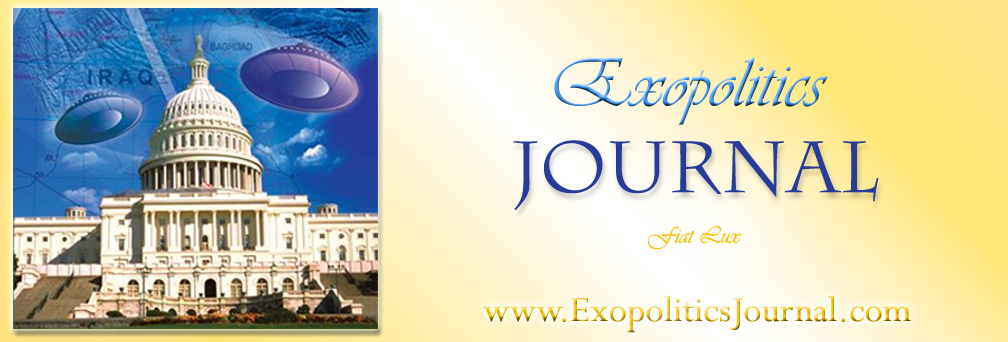 Exopolitics Journal, vol. 4, no. 2 (December 2013)Galactic Diplomacy Table of ContentsManuel Lamiroy, “Introduction: Galactic Diplomacy (pp. 145-48)ArticlesMichael E. Salla, Ph.D., Track Two Galactic Diplomacy: The Role of Citizen Diplomacy with Extraterrestrial Civilizations (149-178)Karen Kael, “Awakened Humanity & Exodiplomacy” (179-97)Richard Cook, “Other Worlds” (198-213)Ricardo Gonzalez, “Physical Contact on Mount Shasta” (214-33)Giorgio Piacenza Cabrera, B.A., “Integral Exopolitics” (234-66)Wendy Flentri, “The Creation of Modern Man, his Society, Culture, Civilisation and Religions by Extraterrestrial Races” (267-85)“Toward an Exo-hierology: Extraterrestrials, Human Contacts with the Cosmos and a Sense of the Sacred.”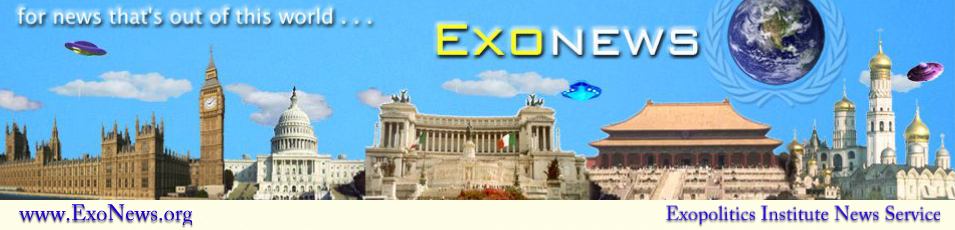 Chief EditorMichael Salla, Ph.DSpecial Edition Co-EditorManuel Lamiroy, Lic. Juris.Editorial Advisory BoardDavid Griffin, M.Sc.Paola Harris, M.Ed.Victor Viggiani, M.Ed.